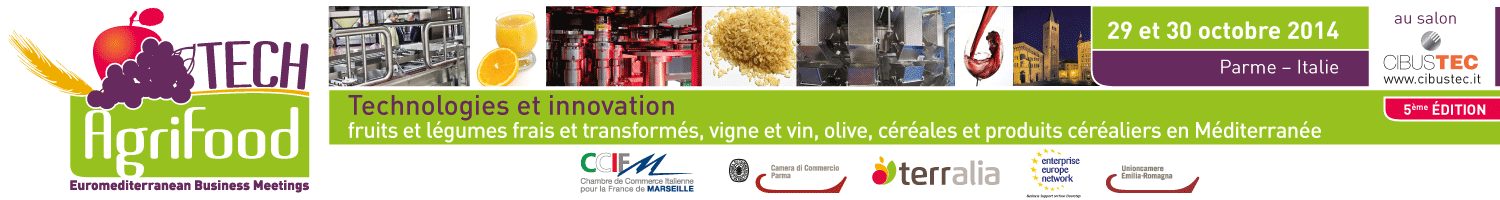 Registration FormOrganization detailsOrganization*: 	Street*: 	Zip code*................ ..................City*: ................................................................... Country *……………………………………………………………………………………………………………………………………………………….Phone*:  	.....................................                       Mobile*: ................................ .…….  (at the e vent) E-mail*: …………………………………….	          Internet: ……………………………………………………………………………. Org. type *         University  () Company () Research Organization () Research Promotion Agency () Research Centre ()  Public Organisation () Consultant () Other () ParticipantGender*      []   Mr  []   Ms         Title…………………………………………………………………………………………………………..First name* …………………………………………………  Last name* ……………………………………………………………………………Position ………………………………………………………………………………………………………………………………………………………Languages *          []Italian  [] English  []French  [] Spanish  [] Other [please specify]Further person  ………………………………………………………………………………………………………………………………….* MandatoryParticipation at bilateral meetingsBilateral meetings*
[]      Wednesday  29 October (14:00 - 18:00)
[]      Thursday  30 October  ( (10:00- 13:00)
[]       Thursday  30 October  (14:00 - 18:00)
Note: Please select the sessions you can actually attend.Areas of activityType of co-operation  Short description of your company/organisation (Please, enter a minimum of 100 characters):ORGANISATION HISTORY/EXPERIENCE:__________________________________________________________________________________________________________________________________________________________________________________FIELD OF ACTVITIES:__________________________________________________________________________________________________________________________________________________________________________________MAIN PRODUCTS/SERVICES / TECHNOLOGIES: __________________________________________________________________________________________________________________________________________________________________________________Note: Please add at least one Profile.Edit Profile N. 1Title of co-operation proposal < 100 characters)Short description of co-operation proposal ( > 100 characters)DESCRIPTION:what we offer _______________________________________________________________________________________________what we are looking for ______________________________________________________________________________________________MAIN ADVANTADGES / BENEFITS:_______________________________________________________________________________________________TECHNICAL SPECIFICATIONS (The compilation of this field it’s strongly suggested): _______________________________________________________________________________________________TYPE OR QUALIFICATION OF POTENTIAL PARTNER:_______________________________________________________________________________________________Optional questionsI agree that my company profile will be registered free of charge in the Partnership Opportunities Database (POD) in order to promote  wider your competences  abroad:[] yes   [] no[] yes   [] no                                                                              Sector                                                                               Sector                                                                               Sector                                                                               Sector                                                                               Sector                                                                               Sector                                                                               Sector                                                                               Sector                                                                               Sector   Fruit and vegetables  Vine and wine  Vine and wine  Vine and wine  Vine and wine  Vine and wine  Vine and wine Cereals and cereal products Cereals and cereal products Others                                                                            Agriculture                                                                            Agriculture                                                                            Agriculture                                                                            Agriculture                                                                            Agriculture                                                                            Agriculture                                                                            Agriculture                                                                            Agriculture                                                                            Agriculture Agriculture machinery Agriculture machinery Agriculture machinery Greenhouses and tunnels                                                                                                   Greenhouses and tunnels                                                                                                   Greenhouses and tunnels                                                                                                   Biological control operations Biological control operations Biological control operations Protection of cultures: Pesticides and alternatives solutions                                                                Protection of cultures: Pesticides and alternatives solutions                                                                Protection of cultures: Pesticides and alternatives solutions                                                                Systems for a precision agriculture Systems for a precision agriculture Systems for a precision agriculture Crop production, breeding                                                                                                   Crop production, breeding                                                                                                   Crop production, breeding                                                                                                   Seed coating Seed coating Seed coating Vine growing Vine growing Vine growing Information and communications technologies for agricultural uses Information and communications technologies for agricultural uses Information and communications technologies for agricultural uses Other Other Other                                                                      Processed foods                                                                      Processed foods                                                                      Processed foods                                                                      Processed foods                                                                      Processed foods                                                                      Processed foods                                                                      Processed foods                                                                      Processed foods                                                                      Processed foods Innovative technologies for food processing Innovative technologies for food processing Innovative technologies for food processing Preservation technologies Preservation technologies Preservation technologies Packaging systems Packaging systems Packaging systems Eco extraction technologies Eco extraction technologies Eco extraction technologies Wine making processes  Wine making processes  Wine making processes  Information and communications technologies for food factory steering  Information and communications technologies for food factory steering  Information and communications technologies for food factory steering  Other food processes Other food processes Other food processesFood quality and SafetyFood quality and SafetyFood quality and SafetyFood quality and SafetyFood quality and SafetyFood quality and SafetyFood quality and SafetyFood quality and SafetyFood quality and Safety Food additives and ingredients Food additives and ingredients Traceability of food and supply chain Traceability of food and supply chain Traceability of food and supply chain Product certification Product certification Product certification Product certification Safe production methods Safe production methods Detection and analysis methods Detection and analysis methods Detection and analysis methods Food microbiology/ toxicology/ Quality control Food microbiology/ toxicology/ Quality control Food microbiology/ toxicology/ Quality control Food microbiology/ toxicology/ Quality controlLogistics, Storage and distributionLogistics, Storage and distributionLogistics, Storage and distributionLogistics, Storage and distributionLogistics, Storage and distributionLogistics, Storage and distributionLogistics, Storage and distributionLogistics, Storage and distributionLogistics, Storage and distribution Standards and regulation Standards and regulation Standards and regulation Process Control Process Control Process Control Product preservation for transport Product preservation for transport Product preservation for transport Cold Chain Management Cold Chain Management Cold Chain Management Intermodal transports Intermodal transports Intermodal transportsEnergy/ EnvironmentEnergy/ EnvironmentEnergy/ EnvironmentEnergy/ EnvironmentEnergy/ EnvironmentEnergy/ EnvironmentEnergy/ EnvironmentEnergy/ EnvironmentEnergy/ Environment Energy management Energy management Energy management Water management Water management Water management Waste management Waste management Waste management  By-products treatment and valorization  By-products treatment and valorization  By-products treatment and valorization Environnemental expertise/ pollution detection & management Environnemental expertise/ pollution detection & management Environnemental expertise/ pollution detection & managementSupport technologies and Know-howSupport technologies and Know-howSupport technologies and Know-howSupport technologies and Know-howSupport technologies and Know-howSupport technologies and Know-howSupport technologies and Know-howSupport technologies and Know-howSupport technologies and Know-how Decision aid tools Decision aid tools Decision aid tools Decision aid tools Process plan engineering Process plan engineering Process plan engineering Process plan engineering Cleaning technologies/Air control filter/ purification systems Sensor technologies related to process and measurement Sensor technologies related to process and measurement Sensor technologies related to process and measurement Sensor technologies related to process and measurement Analytical methods and equipments Analytical methods and equipments Analytical methods and equipments Analytical methods and equipments Automation Lightening Lightening Lightening Lightening Packaging biomaterials Packaging biomaterials Packaging biomaterials Packaging biomaterials Information and communications technology for other uses  Others Others Others Others Research Cooperation Technical Co-operation Joint Venture Agreement Manufacturing Agreement Licence Agreement Commercial Agreement Financial Resources OthersIntellectual Property Rights* (only for offers and EU RTD results): Patent granted Partnership or contractual agreement Patent pending Exclusive rights Copyright protected Others (registered design, plant variety right, etc)*